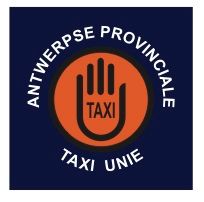 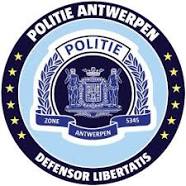 De Antwerpse politie vraagt taxibedrijven, chauffeurs en zelfstandige taxiondernemers om mee te werken aan het Taxi  informatienetwerk.Onze vereniging APTU heeft alvast haar medewerking toegezegd.Met uw aansluiting kan u een belangrijke bijdrage leveren aan het verhogen van het veiligheidsgevoel. Het versterken van de sociale controle en het voorkomen en terugdringen van de criminaliteit.Wat is een BIN Taxi ?BIN Taxi is een samenwerkingsverband  tussen de Lokale Politie, stad Antwerpen en Taxibedrijven via een vaststaand communicatiesysteem BE-ALERT waarbij je als chauffeur informatie gaat ontvangen van uw dispatch/Politie over bijvoorbeeld : Diefstallen Verkeersgeweldsdelicten Gebruik van vals geld / WisseltrucBedreigingen / WapensAanrandingen  / Seksueel grensoverschrijdend gedragDrugs….enz…Een BIN Taxi,  heeft tot doel informatie uit te wisselen tussen taxibedrijven en de Politie BijvoorbeeldDit betekent dat als u een verdachte handeling of een misdrijf ziet, u dit meldt aan de 101-centrale en aan uw dispatch. De politie screent je melding en verspreidt deze info via een spraakbericht tegelijkertijd aan alle aangesloten leden. Op basis van uw melding zal de 101-centrale een politiepatrouille aansturen voor verder onderzoek.DoelstellingVerhogen veiligheidsgevoel Versterken van de sociale controle.Voorkomen en terugdringen van criminaliteitInformatie-uitwisseling   (Communicatie)Verspreiden van preventietipsAangifte- en meldingsbereidheid verhogenAan het hoofd van een BIN Taxi staan een coördinator (dispatch) en een gemandateerde politieambtenaar. Zij organiseren en evalueren de werking ervan op regelmatige tijdstippen.Hoe werkt het?Als een lid (chauffeur) een verdachte situatie of verdacht gedrag opmerkt verwittigt en informeert hij of zij de Politie en dispatch.Politie screent je melding en verspreidt deze info via een communicatiesysteem aan boord  (gsm) naar alle Taxichauffeurs .Merk je iemand op die voldoet aan de persoonsbeschrijving? Meldt dit aan je dispatch >>> dispatch meldt dit aan de politie.Vervolgens zal een interventieploeg worden aangestuurd om de verdachte(n) op te sporen.           DRINGENDE POLITIEHULP 101			BLAUWE LIJN 0800 123 12Dit betekent dus NIET dat er meer controle komt op de taxi’s!! Er zijn evenmin kosten aan verbonden.Wil u ook meewerken aan dit initiatief te bevordering van onze algemene veiligheid, gelieve dit dan te bevestigen aan onze secretaris op mailadres: leon.goudman@skynet.be met de volgende info die wij dan verzameld verder leiden aan de politiemedewerkers:Voornaam en naam	………………………………………………..……………………………………….Bedrijfsnaam	.……………………………………………………….….…………………………….     (indien van toepassing)	Adres	…………………………………………………………..……………………………………………………………………….E-mail	……………………………………………………………………………………………Gsm-telefoonnummer	………………………………………………………………………….. (op dit nummer ontvangt u Taxi informatie berichten)